РезюмеБухалов Сергей ИвановичЦель: соискание должности программистаДата рождения: 23.10.1988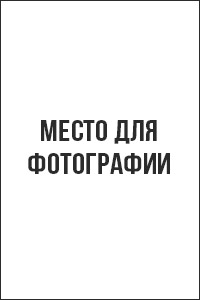 Город:  МоскваСемейное положение: женатТелефон: +7-xxx-xxx-xx-xxE-mail: buhalovprogrammer@mail.ruОбразование высшее (очное):Ставропольский Государственный Университет (2005-2010 г.г.)Специальность: программирование на предприятии, программистОпыт работы:Дополнительная информация:Права категории BЗнания иностранных языков: английский разговорныйВладение компьютером: на уровне администратора (офисные программы, 1С, java script, c++, perl)Личные качества: ответственность, внимательность, математический склад ума, умение работать с большим количеством информации.Рекомендации с предыдущего места работы:ООО «Софтверная компания ЮГ»Начальник IT-отдела: Васильев Александр Михайловичт. +7-xxx-xxx-xx-xxОжидаемый уровень заработной платы: 40 000 рублей.Готов приступить к работе в ближайшее время.Шаблон резюме подготовлен экспертами делового онлайн-журнала «ПАПА ПОМОГ»http://papapomog.ru12.05.2016 — наст. времяООО «Софтверная компания ЮГ»Должность: программистДолжностные обязанности:Создание программных модулей;
Разработка программ на php и java;Обучение начинающих программистов компании;
Участие в образовательных мероприятиях.02.05.2009-04.08.2011ООО «Проектная компания ПАПА»Должность: помощник программистаДолжностные обязанности:Помощь ведущему программисту в работе;
Написание программных модулей и плагинов для сайта компании;
Участие в выставках и презентациях;
Обеспечение бесперебойной работы ПО;
